合作伙伴项目协议				 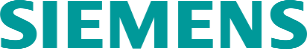 Siemens Digital Industries Software示范附录 - 服务协作合作伙伴本服务协作合作伙伴示范附录（以下简称“服务附录”）是合作伙伴项目协议的一部分，规定了与西门子和合作伙伴之间建立战略伙伴关系有关的附加条款和条件。粗体术语具有本文件最后一条或协议其他地方中定义的含义。战略伙伴关系  商业计划与报告期限本服务附录将在双方接受之日起 1 年的初始期限内继续完全有效。此后，否则本服务附录将自动续订连续一年的期限。  除了一般条款和条件中规定的终止权外，任何一方还可随时为方便起见以及无理由地终止本服务附录，但须至少提前 60 天向另一方发送书面通知。 西门子软件西门子可授予合作伙伴适用于战略伙伴关系的有限且不可转让的产品使用权，以用于特定用途，包括但不限于合作伙伴人员培训、市场营销演示以及合作伙伴的产品内部评估。使用此类产品的前提条件是：(i) 符合单独的西门子许可协议的条款，以及 (ii) 合作伙伴支付任何第三方产品的费用（如适用）。 关联公司每一方均可委托其关联公司帮助其履行其在本服务附录项下的义务。合作伙伴和西门子同意促使各自的关联公司履行他们在本协议项下的义务，并防止其关联公司采取任何违反本协议的行动。为了向多个国家/地区的客户提供产品和服务，特定的西门子关联公司和/或合作伙伴关联公司可签订服务协议，以反映当地的法律要求、语言和标准商业惯例（如适用）。 合作伙伴侵权赔偿定义1.1 目的西门子和合作伙伴同意为了双方利益而建立战略伙伴关系，以便在快速增长的信息技术服务和产品市场中取得更大的份额。双方将展开合作，寻求新的收益机会和进入市场的途径。双方或其关联公司可签订单独的服务协议，以满足战略伙伴关系所设想的客户交付要求。1.2战略伙伴关系 经理双方将任命一名指定人员来推动战略伙伴关系的战略方向以及管理商业计划（以下简称“战略伙伴关系经理”）。战略伙伴关系经理将沟通和协调全球、地区和地方资源的工作，并积极支持现场组织的事务、销售和交付活动。任何一方均可通过向另一方发出通知来更换其战略伙伴关系经理。1.3进入市场的产品和 营销西门子和合作伙伴可在进入市场的产品的开发、交付和营销方面进行合作，以促进战略伙伴关系。--这些活动可包括但不限于新闻发布、广告宣传、徽标使用、品牌标识活动、白皮书、客户推荐、客户研讨会、行业大会和思想领导力倡议。双方将在符合双方商定的条款和条件的前提下，参加对方内部主办的与战略伙伴关系相关的地区和行业特定活动。-  所有与战略伙伴关系或本服务附录标的有关的新闻发布和公告均需得到双方的事先书面同意，双方不得无理拒绝。1.4销售 参与双方将 (i) 提供资源，用于销路拓展、销售事务和新业务的实现；以及 (ii) 建立有针对性的业务开发计划，以提高销售人员的共同业绩。 1.5培训合作伙伴将在合理的基础上使其销售人员和其他相关雇员接受关于进入市场的产品和西门子技术的培训，使他们熟悉进入市场的产品和西门子技术。西门子可向合作伙伴提供仅可用于培训其人员的线上培训材料供其访问。除非本协议另有明确规定，否则合作伙伴应无权使用、复制、开发、修改、制作此类培训材料的衍生产品，或将该等培训材料再许可给他人。不得将培训材料用于其他用途。如适用，双方可制定培训要求并将其纳入商业计划。 1.6联合项目与 主合同对于某些客户，合作伙伴和西门子可同意进行“协作”，合力把握特定机会。这可包括业务开发和规划期间的联合执行，以及解决方案架构、设计和/或交付。对于某一客户解决方案的交付，双方将签订一份单独的服务协议。  服务协议将规定每一方身为主承包商和分包商的角色。主承包商和分包商都将本着诚信善意原则进行合作，就任何主合同的条款和条件进行谈判。如果客户将合同授予主承包商，则主承包商和分包商将就一个双方均可接受的、与主合同的条款条件一致的工作说明书进行谈判，但前提是客户批准分包商，并且分包商批准主合同。  在参与过程中，合作伙伴和西门子团队成员将提出和上报任何质量问题。2.1商业计划与收入目标双方将在签署本服务附录后的 30 天内共同制定和商定初步商业计划。除其他事项外，商业计划还将包括西门子和合作伙伴为履行其在战略伙伴关系下的义务而花费的估计预算。作为商业计划的一部分，双方可建立按季度或进入市场的产品细分的新关键指标和收入目标，用于衡量双方的生产效率。在不迟于每一公历年度结束前 30 天，经双方共同约定后，才可更新后续的商业计划。 2.2指定 战略客户在签署本服务附录后 30 天内，合作伙伴和西门子将指定至少 3 个客户作为指定战略客户（以下简称“指定战略客户”）。双方将为每个指定战略客户制定联合销售计划，其中将包括商业计划中描述的联合客户主动开发活动。如要变更指定战略客户，必须经双方一致同意，并反映在更新的商业计划中。 2.3报告合作伙伴和西门子将按季度向对方提供战略伙伴关系状况报告。这些报告将提供有关商业计划中定义的战略伙伴关系效力的信息。双方将在签署本服务附录后 90 天内提供他们的第一份报告。此外，各方将定期向另一方提供对战略伙伴关系重要的未来服务、产品和技术方向的相关信息。分享有关未来商业计划的信息不会给一方带来任何义务，并且各方对其产品、服务和路线图保留完全酌情决定权。 6.1侵权 索赔 赔偿合作伙伴将在自行承担费用的情况下，就基于合作伙伴提供的任何知识产权侵犯了任何版权、任何商业秘密或美国、日本或欧洲专利组织的成员发布或注册的专利或商标的索赔而对西门子提起的任何诉讼，向西门子提供赔偿且为其抗辩，并将支付具有管辖权的法院最终裁定由西门子支付的或在和解中约定的所有赔偿，前提是西门子向合作伙伴提供：(i) 关于索赔的及时书面通知；(ii) 与索赔有关的所有必要信息和合理协助；以及 (iii) 就索赔提供抗辩或进行和解的专属权限。未经西门子事先书面同意（不得无理拒绝此类同意），合作伙伴不得代表西门子承认责任或承担义务。6.2禁令如果西门子对合作伙伴的知识产权的使用被下达了永久禁令，则合作伙伴应为西门子取得继续使用知识产权的权利，或将替换或修改知识产权，以使其不再构成侵权。如果无法合理获得此类补救措施，合作伙伴将为西门子提供抵免或退还西门子为此类知识产权向合作伙伴支付的任何费用，并且西门子应根据合作伙伴的要求，停止使用、推广或宣传该知识产权，并根据合作伙伴的选择，销毁或向合作伙伴归还上述知识产权的任何库存及其所有副本。合作伙伴可全权自行决定，于禁令颁发之前实施本条下规定的补救措施以避免侵权。 6.3例外情况尽管本协议有任何相反的规定，如果因以下原因引起侵权索赔，合作伙伴将不对西门子承担任何责任或赔偿义务：(i) 西门子将知识产权与非合作伙伴提供的内容、设备或产品结合使用，(ii) 并非由合作伙伴对知识产权进行的任何调整、修改或配置，或 (iii) 西门子提供的指示、协助或规范。7.1“战略伙伴关系”指本协议所述的合作伙伴与西门子之间的正式合作协定。7.2“商业计划”指由西门子和合作伙伴制定的年度商业计划，用于建立和维持战略伙伴关系目标、战略伙伴关系重点、进入市场的产品、运营原则、激励措施、流程、结构和投资。 7.3“战略伙伴关系重点”指商业计划中所述的双方同意积极推动战略伙伴关系并将合作投资集中于联合产品、联合营销和联合销售活动所在的细分行业和地理位置。7.4“顾客或客户”指任何一方的与战略伙伴关系有关的现有或潜在客户。7.5--“进入市场的 产品”指战略伙伴关系商业计划中描述的联合解决方案绑定包、西门子产品或合作伙伴服务。7.6“主合同”指主承包商与客户签订的合同。 7.7“主承包商”指工作说明书中所述的希望以自己的名义或代表其客户之一获得服务的一方（西门子或合作伙伴）。7.8“服务”指分包商将根据服务协议和工作说明书提供的服务。 7.9“服务 协议”指将一方任命为主承包商，将另一方任命为分包商的单独协议。7.10“工作说明 书”指双方共同同意的工作说明书，其中规定了服务的范围，包括但不限于目标、费用、时间范围以及主承包商和分包商的角色和义务，工作说明书应受适用服务协议约束。 